Каргашилова Е.И., Первова И.Н.Логоритмический досуг «Ритмичная зима»Средняя группа (4-5 лет)- февраль 2017Под музыку за воспитателем дети входят в зал.1 часть ВводнаяЦель упражнения: Изменять темп движения в соответствии с темпом музыки.Е.И.: Ребята! Прежде, чем мы с вами начнём работать, нам нужно будет приготовиться к занятию, чтобы у нас всё получалось. Сейчас мы с вами выполним задание, в котором будем изменять темп движения в соответствии с темпом музыки: Посмотрите, пожалуйста, для вас в музыкальном зале приготовлены кирпичики, которые вы будете перешагивать. Но есть особое правило: если Ирина Николаевна нам будет играть медленную мелодию, то кирпичики следует перешагивать тоже медленно, не торопясь, аккуратно. Послушайте мелодию.Играет медленная мелодия (10-12 сек.)Е.И.: а если Ирина Николаевна нам будет играть быструю мелодию, то кирпичики следует перешагивать тоже быстро, но не торопясь, и не наталкиваясь друг на друга. Послушайте мелодию (сигнал Ирине Николаевне движением руки).Играет быстрая мелодия (10-12 сек.)Дети выполняют упражнение сначала в медленном темпе, пройдя через кирпичики 1,5 раза, затем в быстром, два раза.2 часть ОсновнаяЦель упражнения: Развивать физиологическое дыханиеВ следующем упражнении мы с вами будем развивать дыхание. Встаём в круг вместе со мнойДети вместе с Е.И. стоят в кругу.Е.И.: Ребята! Какое сейчас время года? Правильно, зима! В один из зимних дней подул сильный ветерок, который колыхал деревья. Давайте мы с вами покажем, как сильный ветер колышет деревья.Подняли ручки к верху, это у нас веточки. Мы носиком вдохнули, а губки вытянули трубочкой.Глубокий вдох. Наклоны влево-вправо, сильно выдыхая воздух. Сильный ветерок! Носик! Раскачивает деревья сильный ветерок!Воспитатель опускает руки вдоль туловища: «А сейчас ветерок слабый. Подняли веточки (руки вверх), носиком вдохнули и слабый ветерок подул на веточки. Качание влево-вправо (без наклонов)Е.И.: Он тоже раскачивает веточки, но уже не так сильно.Опустили руки. Ещё раз носиком вдохнули и дуем слабый ветерок.У Василисы замечательные веточки!!! У Елисея славный ветерок! Молодцы, ребятки! И ещё раз носиком вдохнули… (выполняем 4-5 качаний). Хорошо, умнички!!! Вы молодцы?? Да, мы молодцы!!!2 часть ОсновнаяЦель упражнения: Развитие голоса детейЕ.И.: А теперь мы будем развивать голосПомните, мы с вами смотрели музыкальную презентацию про зиму? Давайте вспомним и покажем, какие звуки мы услышали своими ушками (послушаем звуки):«Скрипит старое дерево» (прослушивание аудиозаписи)Ребята, положили руку над грудью, вдохнули носиком и повторяем за мной: « АЭАЭАЭ»- 2-3 раза. Хорошо, очень хорошо, молодцы!«Дует ветер в ветвях деревьев» (прослушивание аудиозаписи)Вдохнули ротиком, произносим «У» 5 раз показывая рукой пять ступеней снизу вверх. Последнее, пятое «У» как в частушках 3-5 раз.«Шелестят ветки на ветру» (прослушивание аудиозаписи)Носиком вдохнули, руки положили на животик. Вот так у нас веточки шелестят: « Шшшшшш…» (пока есть дыхание). Ещё раз: «Шшшш…». Подойти к двоим детям и ухом послушать их «шшш..». Отлично! Молодцы!А теперь без меня, носиком вдохнули: «Шшш..» Хорошо!Страшным голосом в лесу ухает филин (прослушивание аудиозаписи)…Голос филина во мраке
Прозвучал над бором.
Сколько разных, сколько всяких
В мире разговоров!…Кулачок вниз, глухое, короткое «У». Палец указательный вверх и очень звонкое: «У». 5 раз.Е.И.: Молодцы, ребятки. Отлично получается! Да, ребята! Немного страшно ухает филин… Но не только филин пугает животных леса, давайте узнаем, кто же ещё устраивает в лесу переполох!?(для работы над интонационной выразительностью речи и развитием мимики)Дети стоят вокруг Е.И. Слова текста говорит Е.И., дети произносят лишь междометия. Е.И. показывает, каким должно быть выражение лица, какой должна быть интонация.Е.И.. Хоть в зимний, но прекрасный день На голый лес упала тень. Охватил зайчонка страх —               (Ах! Ах! Ах!) Страшный коршун и небесах!          (Ах! Ах! Ах!) Убегайте все быстрей!                        (Эй! Эй! Эй!) Берегитесь злых когтей.                     (Эй! Эй! Эй!) 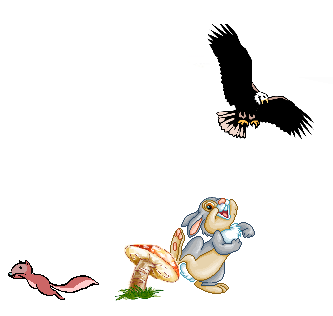 Там, где коршун, — Там беда!         (Да! Да! Да!) Острый клюв — не ерунда.               (Да! Да! Да!) Заяц лапой бьет в чурбан,                  (Бан! Бан! Бан!) (Изображать игру на барабане, увеличивать силу голоса)Как в огромный барабан.                  (Бан! Бан! Бан!) Полетел сигнал тревоги над землей, Уноси быстрее ноги  !                        (Ой! Ой! Ой!)   (При этом дети разбегаются, а ребенок,  на которого показала Е.И., догоняет их).3 часть Основная (продолжение)Цель упражнения: Развитие речевого дыхания и голоса детейЕ.И.: Дети, садитесь на стульчики. Будем с вами развивать дыхание и голос с помощью следующего упражнения.Дети сидят на стульчиках. Е.И.  садится тоже на стул напротив детей. Возле воспитателя стоит стол с пластмассовыми кубиками по 2 шт. на ребёнка.Е.И.: Сейчас Ирина Николаевна для нас сыграет, а мы ушками послушаем, как же зима звенит своими волшебными колокольчикамиИрина Николаевна играет три ноты (низкие): «Бом-бом-бом» и пропевает: «Бом-бом-бом».Е.И.: Давайте носиком вдохнём и повторим вместе с Ириной Николаевной звон колокольчиков.Выполняется упражнение 3 раза.Е.И.: А теперь послушайте, как сейчас звенят колокольчики.Ирина Николаевна играет три ноты (повыше): «Бом-бом-бом» и пропевает: «Бом-бом-бом». Е.И. показывает рукой сверху вниз три ступеньки. 3-4 разаЕ.И.: А сейчас вот так звенят зимние колокольчики (высокие) 3-4 раза (играет Ирина Николаевна)Молодцы! Отлично золотые колокольчики позвенели. В следующем упражнении мы с вами, будем формировать чувство ритма. А что такое ритм, как вы думаете? Ответы детей: ритм- это когда звуки звучат красиво…Цель упражнения: Формирование ритмического чувства.Е.И.: Ребята, я предлагаю вам послушать короткую песенку, и сказать нам, о чём в ней поётся.Прослушиваем песенку про зайку и оленя 1раз Обсуждение и повторное прослушиваниеЕ.И.: Я предлагаю вам поиграть: я буду стучать, а вы послушаете, сколько раз я к вам постучусь. Внимание!!!Е.И. стучит кубиком о кубик(медленно), а дети считают: «Один, два, три». Сколько??? Три!!! Правильно! А теперь закройте глазки и послушайте, быстро я стучу или медленно!? Е.И. стучит кубиком о кубик(быстро) 3 раза. Дети: «Быстро!!!»Е.И.: «Конечно, быстро! Правильно! Ещё раз закрывайте глазки. Стучит медленно. Правильно, медленно!А теперь попробуем вместе со мной. Берите по два кубика и садитесь на стульчики. Давайте постучим три раза, но быстро. Внимание, три раза!!!! Молодцы, ещё раз! … Ещё разочек!!! И последний раз! 4 разаЕ.И. Ребята! У вас отлично получилось выполнить все игровые упражнения! Скажите мне, пожалуйста, почему у вас всё так хорошо получается, как вы думаете?Ответы и предположения детей.А я думаю, у вас всё получается, т.к. вы настоящие друзья! А у дружной команды могут быть только отличные результаты!!! Друзья, вставайте в «хоровод дружбы», потанцуем!на народную мелодию по выбору педагогаДети встают в большой круг; трое встают на середину, берутся за руки.  Все поют песню.Мы за руки возьмемся,	Дети двигаются в одну сторону,                                                    солисты за ведущим идут в другую.Мы за руки возьмемся,Друг другу улыбнемся,По кругу мы пойдем!Все останавливаются. Солисты поворачиваются лицом к детям, около которых остановились, повернувшись спиной  к центру круга, ставят  руки на пояс.Привет ребятам	Кланяются детям, напротив которых стоят, разводя                                                                                руки в стороны, ладони вперед.Нашим,                                      Выпрямляются и ставят руки на пояс.Привет ребятам нашим,	Повторяют движения.Споем для вас и спляшем,	Все дети притопывают ногой.                                                                              Веселый мы народ.Пойдемте с нами вместе,	Солисты берут за обе рукиПойдемте с нами вместе,	детей, стоящих напротивПусть звонче льются песни,     них, и ведут их в центр круга.Растет наш хоровод.	 Солисты и приглашенные   дети кружатся парами.Танец повторяется, пока не будут приглашены все дети.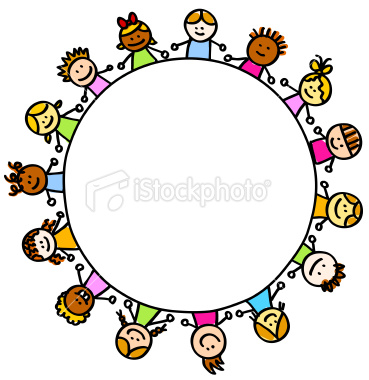 4 часть ЗаключительнаяЦель упражнения: Снять мышечное напряжение после занятияЕ.И.: Ребята, мы с вами отлично позанимались, теперь нужно отдохнуть и снять мышечное напряжение после занятия.Мы спокойно отдыхаем,Сном волшебным засыпаем.Играет музыка 1 минуту 40 секунд, дети лежат с закрытыми глазами на ковриках.Останавливается музыка.Е.И.: Отдохнули? Молодцы! А теперь…Крепче кулачки сжимаем (сжали руки в кулачки)Их повыше поднимаем (подняли руки, сжатые в кулачки)Потянулись, улыбнулись (улыбаются, потягиваясь)От сна волшебного проснулись (встают, замечают корзинку с угощением и конвертами-сюрпризами на каждого ребёнка)Дети встают по музыку, которую можно маршировать (играет Ирина Николаевна или включить запись). ТИХО!Е.И.: Сон был волшебным, а это значит, что вас ждёт сюрприз… Посмотрите, здесь для вас угощение и конверты- сюрпризы. А сейчас мы пойдём в группу и будем кушать угощение и посмотрим, что за сюрпризы в конвертах. За воспитателем (под музыку (погромче) выходят, маршируя из зала, машут рукой гостям.